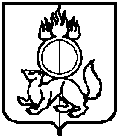 УПРАВЛЕНИЕ  ОБРАЗОВАНИЯГОРОДСКОГО ОКРУГА ПЕРВОУРАЛЬСКРАСПОРЯЖЕНИЕ06.09.2022			                                                                                                 № 814г. ПервоуральскОб организации и проведении школьного этапа всероссийской олимпиады в городском округе Первоуральск в 2022/2023 учебном годуВ соответствии с Приказом Министерства просвещения Российской Федерации от 27.11.2020 № 678 «Об утверждении Порядка проведения всероссийской олимпиады школьников», Приказами Министерства образования и молодежной политики Свердловской области от 09.08.2022 № 725-Д «Об обеспечении организации и проведении всероссийской олимпиады школьников в Свердловской области в 2022/2023 учебном году», от 06.09.2022         № 832-Д «Об организации и проведении школьного этапа всероссийской олимпиады школьников в Свердловской области в 2022/2023 учебном году», в целях организации и проведения школьного этапа всероссийской олимпиады школьников в образовательных организациях  городского округа Первоуральск в 2022-2023 учебном году (далее - школьный этап олимпиады)Провести школьный этап олимпиады школьников в образовательных организациях городского округа Первоуральск в 2022/2023 учебном году с 14 сентября по 29 октября 2022 года:	- по общеобразовательным предметам: астрономия, биология, информатика, математика, физика и химия (далее - шесть предметов) - с использованием платформы «Сириус.Курсы», участники выполняют олимпиадные задания в тестирующей системе;	- по общеобразовательным предметам: география, история, обществознание, право, экология, экономика - на платформе информационной системы «Региональная база данных обеспечения проведения олимпиад на территории Свердловской области» (далее - РБДО (https://vsosh.irro.ru)), участники выполняют олимпиадные задания в тестирующей системе;-	по общеобразовательным предметам: иностранный язык (английский, немецкий, французский), искусство (мировая художественная культура),  основы  безопасности жизнедеятельности,  русский язык, технология, физическая культура - в 2 тура с использованием платформы РБДО (https://vsosh.irro.ru). Олимпиадные задания онлайн-тура выполняются в тестирующей системе, задания очного тура - на специально разработанных бланках в соответствии с требованиям по организации и проведению олимпиад по соответствующему общеобразовательному предмету;- по литературе - с использованием платформы РБДО (https://vsosh.irro.ru), участники выполняют олимпиадные задания очно на специально разработанных бланках.2. Утвердить- состав жюри школьного этапа олимпиады по 21 общеобразовательным предметам (Приложение №1);- график проведения школьного этапа олимпиады в общеобразовательных организациях городского округа Первоуральск в 2022/2023 учебном году (Приложение № 2);3. Назначить ведущего специалиста Управления образования Т.А. Пеньковскую ответственной за информационный обмен с ГАОУ ДПО «ИРО» и НОО «Фонд поддержки талантливых детей и молодежи «Золотое сечение» в части организации и проведения школьного этапа олимпиады.  Ведущему специалисту Управления образования городского округа Первоуральск Пеньковской Т.А.:- организовать проведение школьного этапа олимпиады в соответствии с Порядком проведения всероссийской олимпиады школьников, утвержденным приказом Министерства просвещения Российской Федерации от 27.11.2020 № 678 «Об утверждении Порядка проведения всероссийской олимпиады школьников» (далее - Порядок проведения всероссийской олимпиады школьников), санитарно-эпидемиологическими требованиями к условиям и организации обучения в общеобразовательных организациях, действующими на момент проведения олимпиады;- предоставить на утверждение в региональный организационный комитет по организации и проведению олимпиады Свердловской области в 2022/2023 учебном году организационно-технологическую модель проведения школьного этапа до 09.09.2022 на электронный адрес l.kulagina@zsfond.ru ;- обеспечить выполнение требований к организации и проведению школьного этапа по 21 предмету; - обеспечить публикацию актуальной информации о количественном контингенте обучающихся в образовательных организациях в федеральной информационной системе оценки качества образования.  - утвердить и опубликовать на официальном сайте Управления образования городского округа Первоуральск результаты (протоколы, рейтинги) школьного этапа олимпиады;- внести в РБДО информацию о результатах участников до 15.11.2022; - представить итоговый отчет по организации и проведению школьного этапа олимпиады в ГАОУ ДПОСО «ИРО» до 15.11.2022;Руководителям общеобразовательных организаций обеспечить:- проведение школьного этапа олимпиады в сроки и в соответствии с организационно-технологической моделью проведения школьного этапа всероссийской олимпиады школьников в Свердловской области в 2022/2023 учебном году, утвержденной приказом Министерства образования и молодежной политики Свердловской области от 06.09.2022           № 832-Д;- информирование обучающихся и их родителей (законных представителей) о порядке и сроках проведения школьного этапа олимпиады;- возможность участия всех желающих обучающихся, в том числе удаленного участия обучающихся в школьном этапе олимпиады в зависимости от эпидемиологической ситуации или по другим существенным причинам;- обеспечить внесение информации об участниках школьного этапа олимпиады и результатах участия в РБДО;- обеспечить сохранность жизни и здоровья обучающихся во время проведения школьного этапа олимпиады в образовательной организации;- организацию проведения разбора заданий, показа работ, процедуры апелляции;- размещение протоколов школьного этапа олимпиады по каждому общеобразовательному предмету на официальных сайтах образовательных организаций в разделе «Всероссийская олимпиада школьников»;- организовать награждение победителей и призеров школьного этапа олимпиады поощрительными грамотами.6. Контроль за исполнением настоящего распоряжения возложить на Ахахлину Г.Е., заместителя начальника Управления образования.Начальник Управления образования  городского округа Первоуральск                                                    	                И.В. ГильмановаСОСТАВ жюри и апелляционной комиссии школьного этапа всероссийской олимпиады школьников в образовательных организациях городского округа Первоуральск в 2022/2023 учебном году(СОСТАВ ЖЮРИ И АПЕЛЛЯЦИОННВХ КОМИССИЙ В ОТДЕЛЬНОЙ ПАПКЕ)ГРАФИК проведения школьного этапа всероссийской олимпиады школьников в городском округе Первоуральск в 2022/2023 учебном годуПриложение № 1 к распоряжению Управления образованиягородского округа Первоуральскот «____» _________ 2022 №  ______Образовательная организацияСоставы жюриСоставы апелляционныхкомиссийПриложение № 2к распоряжению Управления образованиягородского округа Первоуральскот «____» _________ 2022  №  ______ПредметДата проведения олимпиадыПлатформа проведенияСроки выполнения олимпиадных заданийЛитература (очный тур)14–15 сентябряобщеобразовательные организациис 08:00 до 17:00Право (онлайн)16–17 сентябряhttp://vsosh.irro.ruс 8:00 первого дня до 20:00 последнего дня, указанного в графике по местному времениФизическая культура (онлайн)19–20 сентябряhttp://vsosh.irro.ruс 8:00 первого дня до 20:00 последнего дня, указанного в графике по местному времениФизическая культура (очный тур)21–22 сентябряобщеобразовательные организациис 08:00 до 17:00Русский язык (онлайн)22–24 сентябряhttp://vsosh.irro.ruс 8:00 первого дня до 20:00 последнего дня, указанного в графике по местному времениРусский язык (очно)22–23 сентябряобщеобразовательные организациис 08:00 до 17:00Французский язык, Немецкий язык (онлайн)26–27 сентябряhttp://vsosh.irro.ruс 8:00 первого дня до 20:00 последнего дня, указанного в графике по местному времениФранцузский язык, (очный тур)27 сентябряобщеобразовательные организациис 08:00 до 17:00Немецкий язык(очный тур)28 сентябряобщеобразовательные организациис 08:00 до 17:00Физика (онлайн)29 сентябряuts.sirius.online.в течение одного дня в период с 8:00 до 22:00 местного времениЭкономика (онлайн)30 сентября,1 октябряhttp://vsosh.irro.ruс 8:00 первого дня до 20:00 последнего дня, указанного в графике по местному времениОбществознание (онлайн)3–5 октябряhttp://vsosh.irro.ruс 8:00 первого дня до 20:00 последнего дня, указанного в графике по местному времениХимия (онлайн)6 октябряuts.sirius.online.в течение одного дня в период с 8:00 до 22:00 местного времениГеография (онлайн)7–8 октябряhttp://vsosh.irro.ruс 8:00 первого дня до 20:00 последнего дня, указанного в графике по местному времениАстрономия (онлайн)10 октябряuts.sirius.online.в течение указанного дня в период с 8:00 до 22:00 местного времениИстория(онлайн)10–12 октябряhttp://vsosh.irro.ruс 8:00 первого дня до 20:00 последнего дня, указанного в графике по местном времениБиология (онлайн)13 октябряuts.sirius.online.в течение указанного дня в период с 8:00 до 22:00 местного времениИскусство (Мировая художественная культура) (онлайн)14–15 октябряhttp://vsosh.irro.ruс 8:00 первого дня до 20:00 последнего дня, указанного в графике по местному времениИскусство (Мировая художественная культура) (презентация проектов)14–15 октябряобщеобразовательные организациис 08:00 до 17:00Английский язык (онлайн)17–-18 октябряhttp://vsosh.irro.ruс 8:00 первого дня до 20:00 последнего дня, указанного в графике по местному времениАнглийский язык (очный тур)18–19 октябряобщеобразовательные организациис 08:00 до 17:00 Математика(онлайн)20 октябряuts.sirius.online.в течение указанного дня в период с 8:00 до 22:00 местного времениЭкология (онлайн)21–22 октябряhttp://vsosh.irro.ruс 8:00 первого дня до 20:00 последнего дня, указанного в графике по местному времениТехнология (онлайн)24–25 октябряhttp://vsosh.irro.ruс 8:00 первого дня до 20:00 последнего дня, указанного в графике по местному времениТехнология (очный тур)25–26 октябряобщеобразовательные организациис 08:00 до 17:00Информатика(онлайн)27 октябряuts.sirius.online.в течение указанного дня в период с 8:00 до 22:00 местного времениОсновы безопасности жизнедеятельности (онлайн)28–29 октябряhttp://vsosh.irro.ruс 8:00 первого дня до 20:00 последнего дня, указанного в графике по местному времениОсновы безопасности жизнедеятельности (очный тур)29 октябряобщеобразовательные  организациис 08:00 до 17:00